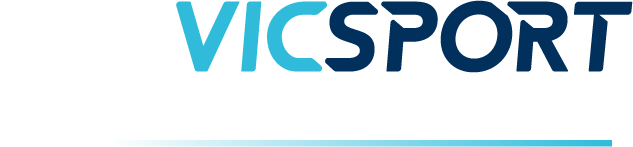 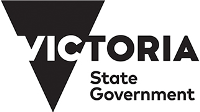 Child Safe StandardsACTION PLAN TEMPLATE FOR SPORTING CLUBS AND ORGANISATIONS How to use this resource:It is vital that the leaders in your club or organisation have a clear understanding of your approach to providing a child safe environment. If using this template now, you have already undertaken a Child Safe Sport Review that analyses how your club or organisation is addressing the Victorian Child Safe Standards.  This Action Plan should be used to consolidate future actions required by your club or organisation’s Sub-Committee or Working Group into a forward looking plan to meet the Child Safe Standards.  The Status Column in the Action Plan template should be updated regularly to reflect progress to actions.DISCLAIMER:While all care has been taken in the preparation of this document, none of the author(s) or Vicsport including its officers, employees and agents, make any representation or warranty as to, or take any responsibility for, the accuracy, reliability, completeness or currency of any information or recommendations contained in this document, nor its usefulness in achieving any purpose.  Vicsport is not liable to users of this document for any loss or damage however caused resulting from the use of this document, and accepts no responsibility for the accuracy of the information or your reliance upon it.  Vicsport recommends users seek independent legal advice to ensure compliance with the Child Wellbeing and Safety Act and the Child Safe Standards.  Vicsport reserves all of its rights.	Child Safe StandardsACTION PLAN TEMPLATE Add extra rows to the Action Plan as required. 								            This resource is supported by the Victorian GovernmentNo.DescriptionSteps RequiredResourcesWhoTimelineStatus12345678910